ALLEGATO 2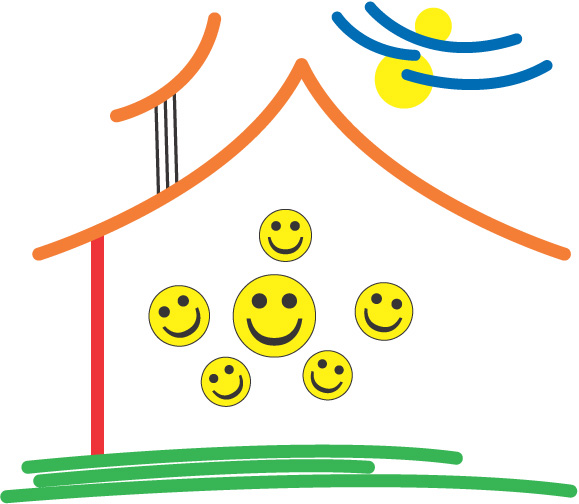 “AMBITO TERRITORIALE N. 3 NARDÒ”Nardò - Copertino - Galatone - Leverano - Porto Cesareo - SeclìInformativa resa ai sensi degli artt. 13, 14 e 15, del Regolamento UE n. 679/2016.Il trattamento è, pertanto, effettuato ai sensi dell’art. 38 e 39 Regolamento (UE) 2016/679:1. I dati personali saranno trattati dall’Ufficio di Piano: Servizio per l’Integrazione Scolastica specialistica, sia con strumenti cartacei sia con strumenti informatici a disposizione dell’ufficio.2. Parte dei dati forniti saranno comunicati ai responsabili o incaricati per l’attivazione del servizio richiesto; i dati forniti non saranno soggetti mai a comunicazione né a diffusione a terzi estranei al servizio.3. I dati saranno trattati esclusivamente per il tempo necessario e per le finalità già indicate, ovvero fino alla fine dell’anno scolastico 2023/2024.Il/la sottoscritto/a dichiara di aver letto l’informativa sul trattamento dei dati personali e particolari e di prestare il consenso al trattamento. _______________, lì 										FirmaLIBERATORIAIl/la sottoscritto/a autorizza la rilevazione, raccolta, registrazione e trattamento dei dati personali, ai sensi del Decreto Legislativo 30 giugno 2003, n. 196 "Codice in materia di protezione dei dati personali" e del del GDPR n. 679/2016, forniti con l’istanza di accesso al servizio in oggetto per le finalità di cui sopra. ______________________, lì 										Firma